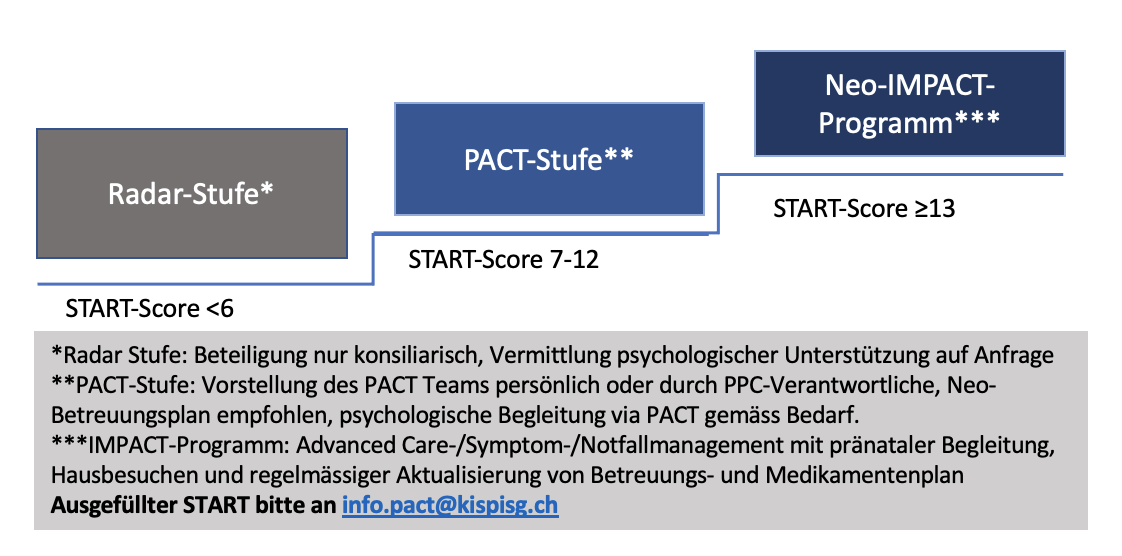 START-Neo (Version 1)Name der MutterName Patient_inGeburtsdatum Kind oder errechneter GestationsterminName und Funktion Beurteiler_innen:Datum Assessment Letztes UpdateScreening und Triage (Mehrfachauswahl)Screening und Triage (Mehrfachauswahl)Screening und Triage (Mehrfachauswahl)Was trifft zu oder ist zu erwarten?(Erwarteter) Krankheitsverlauf mit erschwerten Bedingungen für Bonding Kind-Eltern1 Was trifft zu oder ist zu erwarten?(Erwartete) grosse Belastung oder Einschränkung der Lebensqualität durch medizinische Behandlung für das Kind1 Was trifft zu oder ist zu erwarten?(Erwartete) signifikante Belastung der Eltern, Geschwister, Familie2 Was trifft zu oder ist zu erwarten?Es gibt derzeit keine kurative Therapie für Grunderkrankung / Verdachtsdiagnose3 Was trifft zu oder ist zu erwarten?Leidvolle Symptome des Kindes (mit hoher Wahrscheinlichkeit) (voraussichtlich) nur unzureichend kontrollierbar4 Was trifft zu oder ist zu erwarten?Ein Versterben des Kindes in den ersten 6 Lebensmonaten würde das Team nicht überraschen6 Was trifft zu oder ist zu erwarten?Es besteht die Möglichkeit, dass das Kind in den ersten 4 Lebenswochen verstirbt und dafür – ggf. mit Hilfe des PACT – noch Zeit zu Hause verbringen könnte8 Was trifft zu oder ist zu erwarten?NeoSTART-Summe:      NeoSTART-Summe:      Weitere AngabenWeitere AngabenWeitere AngabenWeitere AngabenThemaOptionenWertHinweise / ErgänzungenAltersgruppe des PatientenPränatalErhöhter Bedarf an PPC*- Kompetenzen  ±ambulantes NetzwerkAltersgruppe des PatientenPeripartalHohe Priorität für ambulantes NetzwerkAltersgruppe des PatientenNeonatal 2.-7. LebenstagAltersgruppe des PatientenAlter >1 WocheBitte START verwenden (nicht Neo-Version)Bitte START verwenden (nicht Neo-Version)(Vermutete) Krankheitsgruppe Extreme Frühgeburtlichkeit an der Grenze der LebensfähigkeitExtreme Frühgeburtlichkeit an der Grenze der LebensfähigkeitWeitere Angaben:      (Vermutete) Krankheitsgruppe Akut lebensbedrohliche Erkrankungen des Neugeborenen:  z.B.: Hydrops fetalis oder komplexe HerzvitienAkut lebensbedrohliche Erkrankungen des Neugeborenen:  z.B.: Hydrops fetalis oder komplexe HerzvitienWeitere Angaben:      (Vermutete) Krankheitsgruppe Angeborene komplex-chronische Erkrankung, die mit infauster Prognose einhergeht und deren Langzeitprognose sich durch eine Intensivtherapie nicht wesentlich beeinflussen lässt  z.B.: Trisomie 13 oder 18, Nierenagenesie, schwere neurologische ErkrankungenAngeborene komplex-chronische Erkrankung, die mit infauster Prognose einhergeht und deren Langzeitprognose sich durch eine Intensivtherapie nicht wesentlich beeinflussen lässt  z.B.: Trisomie 13 oder 18, Nierenagenesie, schwere neurologische ErkrankungenWeitere Angaben:      Auftrag an PACTAnwesenheit bei pränatalen Beratungsgesprächen mit GynäkologieAuftrag an PACTAnwesenheit PACT-Team bei Perinatal BoardAuftrag an PACTBetreuungsplan ausfüllen/aktualisierenAuftrag an PACTAmbulantes Netzwerk aufbauenAuftrag an PACTPsychosoziale und spirituelle Begleitung für die Familie Auftrag an PACTSymptommangement ausbauen/verbessern siehe Symptom- und Belastungsassessment Auftrag an PACTBesprechung/Aktualisierung Notfallplan,ReanimationsmassnahmenAuftrag an PACTSicherstellung/Vorbereitung einer erweiterten Symptomkontrolle für Lebensendphase z.B. Morphin bei Dyspnoe und Trauerbegleitung     